 Pielgrzymka do Libanu Św. Charbel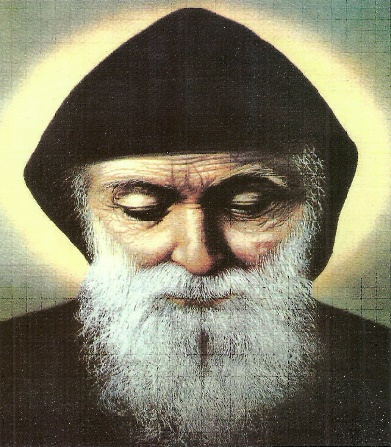 20-28.10.2023  W programie: Annaya, Bejrut, Bzommar, Bekaa Kafra wioska Świętego na wysokości 1500 m n.p.m. dom rodzinny Św. Charbela, Sanktuarium Św. Rafki, Grota Jeita, Las Cedrowy, Wadi Kadisza -Dolina Świętych, Tyr, Harissa, Baalbek, Ghazir, udział w procesji o uzdrowienia w Annaya przy grobie Św. CharbelaCENA  2300 zł oraz 880 USD zawiera: przelot na trasie Warszawa – Bejrut – Warszawa (bez przesiadki -LOT) z bagażem podręcznym max. 8 kg oraz z bagażem rejestrowym 23 kg.przejazdy w Libanie klimatyzowanym autobusem, 7 noclegów w hotelu ****, pokoje 2/3-osobowe z łazienkami, 7 śniadań i 8 obiadokolacji (bufet), opiekę pilota wycieczek, oraz przewodników w języku polskimbilety wstępu UWAGA!!!  PASZPORT WAŻNY CO NAJMNEIJ 6 MIESIĘCY OD DATY POWROTU Z PIELGRZYMKI. PASZPORT NIE MOŻNE ZAWIERAĆ WIZY IZRAELSKIEJ!!!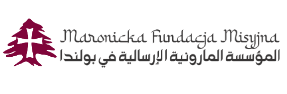                       Przy współpracy z Maronicką Fundacją MisyjnąBIURO PIELGRZYMKOWE „PAX”       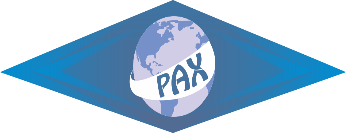              Białystok, ul. Ks. Adama Abramowicza 1  Pn-Pt: 10.00 -16.00     Tel.+48 85 674 5924, +48 888 17 96 17                         Mail: bppax@tlen.pl     www.bppax.pl  